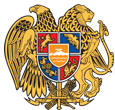 ՀԱՅԱՍՏԱՆԻ ՀԱՆՐԱՊԵՏՈՒԹՅՈՒՆ 
ԼՈՌՈՒ ՄԱՐԶ
ՏԱՇԻՐ ՔԱՂԱՔԱՅԻՆ ՀԱՄԱՅՆՔ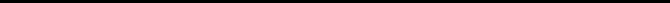 ԱՐՁԱՆԱԳՐՈՒԹՅՈՒՆ N 8
ԱՎԱԳԱՆՈՒ ՀԵՐԹԱԿԱՆ ՆԻՍՏԻՀամայնքի ավագանու նիստին ներկա էին ավագանու 10 անդամներ:Բացակա էին` Միշա Բաղդասարյանը, Վահրամ Բեզոյանը, Սարգիս Հարությունյանը, Էդուարդ Սողոյանը, Քերոբ ՏոմերյանըՀամայնքի ղեկավարի հրավերով ավագանու նիստին մասնակցում էին`
Սլավիկ Անախասյան, Արմեն Դիլբարյան, Արմեն Շահբազյան, Լիլիթ Ավետիկյան, Հայարփի ԿիրակոսյանՆիստը վարում էր  համայնքի ղեկավար` Էդգար ԱրշակյանըՆիստը արձանագրում էր աշխատակազմի քարտուղար` Նունե ՍոլոյանըԼսեցին
ՀԱՅԱՍՏԱՆԻ ՀԱՆՐԱՊԵՏՈՒԹՅԱՆ ԼՈՌՈՒ ՄԱՐԶԻ ՏԱՇԻՐ ՀԱՄԱՅՆՔԻ ԱՎԱԳԱՆՈՒ 2021 ԹՎԱԿԱՆԻ ՀՈՒԼԻՍԻ 9-Ի ՀԵՐԹԱԿԱՆ ՆԻՍՏԻ ՕՐԱԿԱՐԳԸ ՀԱՍՏԱՏԵԼՈՒ ՄԱՍԻՆ /Զեկ. ԷԴԳԱՐ ԱՐՇԱԿՅԱՆ/Ղեկավարվելով «Տեղական ինքնակառավարման մասին» ՀՀ օրենքի 14-րդ հոդվածի 6-րդ մասով՝ Տաշիր համայնքի ավագանին որոշում է՝ Հաստատել ՀՀ Լոռու մարզի Տաշիր համայնքի ավագանու 2021 թվականի հուլիսի 9-ի հերթական նիստի օրակարգը` 
1․ Հայաստանի Հանրապետության Լոռու մարզի Տաշիր համայնքի ավագանու 2021 թվականի հուլիսի 9-ի հերթական նիստի օրակարգը հաստատելու մասին:
2. Հայաստանի Հանրապետության Լոռու մարզի Տաշիր համայնքի ղեկավարի հաղորդումը 2021 թվականի բյուջեի կատարման երկրորդ եռամսյակի ընթացքի մասին: 
3. Հայաստանի Հանրապետության Լոռու մարզի Տաշիր համայնքի հողային հաշվեկշիռը հաստատելու մասին: 
4. Հայաստանի Հանրապետության Լոռու մարզի Տաշիր համյանքի սեփականությանը պատկանող հողամասը նվիրատվության կարգով Հայաստանի Հանրապետությանը փոխանցելու մասին: 
5. Հայաստանի Հանրապետության Լոռու մարզի Տաշիր համայնքի սեփականությանը պատկանող հողամասը աճուրդով օտարելու մասին: 
6. Հայաստանի Հանրապետության Լոռու մարզի Տաշիր համայնքի սեփականություն հանդիսացող գույքը անհատույց (նվիրատվության կարգով) օտարելու մասին: 
7. Հայաստանի Հանրապետության Լոռու մարզի Տաշիր համայնքի սեփականությանը պատկանող հողամասերը վարձակալության իրավունքով օգտագործման տրամադրելու մասին:
8. «Տաշիրի Արտակ Խաչատրյանի անվան ավագ դպրոց» պետական ոչ առևտրային կազմակերպությանը ֆինասական օգնություն տրամադրելու մասին: 
9. Սոցիալական Ներդրումների և Տարածքային Զարգացման Ծրագրի մասնակցության «Ֆոտովոլտային կայանների կառուցում Տաշիր խոշորացված համայնքի բոլոր բնակավայրերում» ծրագիրը հաստատելու մասին: 
10. Մերուժան Մանվելի Ղարիբյանի սեփականությանը հադիսացող «խելացի անասնագոմ» կառուցելու համար նախատեսվող հողամասի նպատակային նշանակությունը փոխելու մասին: 
11.Փոխադրամիջոցի գույքահարկի արտոնություն սահմանելու մասին : 
12. Համայնքի սոցիալապես անապահով ընտանիքներին սոցիալական օգնություն տրամադրելու մասին: Որոշումն ընդունված է. /կցվում է որոշում N 54-Ա/Լսեցին
ՀԱՅԱՍՏԱՆԻ ՀԱՆՐԱՊԵՏՈՒԹՅԱՆ ԼՈՌՈՒ ՄԱՐԶԻ ՏԱՇԻՐ ՀԱՄԱՅՆՔԻ ՂԵԿԱՎԱՐԻ ՀԱՂՈՐԴՈՒՄԸ 2021 ԹՎԱԿԱՆԻ ԲՅՈՒՋԵԻ ԿԱՏԱՐՄԱՆ ԵՐԿՐՈՐԴ ԵՌԱՄՍՅԱԿԻ ԸՆԹԱՑՔԻ ՄԱՍԻՆ /Զեկ. ԱՐՄԵՆ ԴԻԼԲԱՐՅԱՆ/Ղեկավարվելով «Բյուջետային համակարգի մասին» ՀՀ օրենքի 35-րդ հոդվածի 1-ին մասով՝ Տաշիր համայնքի ավագանին որոշում է՝ 1․Ընդունել ի գիտություն ՀՀ Լոռու մարզի Տաշիր համայնքի ղեկավարի հաղորդումը 2021 թվականի բյուջեի կատարման երկրորդ եռամսյակի մասին՝ համաձայն հավելվածի ։Որոշումն ընդունված է. /կցվում է որոշում N 55-Ա/Լսեցին
ՀԱՅԱՍՏԱՆԻ ՀԱՆՐԱՊԵՏՈՒԹՅԱՆ ԼՈՌՈՒ ՄԱՐԶԻ ՏԱՇԻՐ ՀԱՄԱՅՆՔԻ ՀՈՂԱՅԻՆ ՀԱՇՎԵԿՇԻՌԸ ՀԱՍՏԱՏԵԼՈՒ ՄԱՍԻՆ /Զեկ. ՍԼԱՎԻԿ ԱՆԱԽԱՍՅԱՆ/Ղեկավարվելով « Տեղական ինքնակառվարման մասին» Հայաստանի Հանրապետության օրենքի 18-րդ հոդվածի 1-ին մասի 42-րդ կետով, Հայաստանի Հանրապետության Կառավարության 2000 թվականի հոկտեմբերի 23-ի «Հայաստանի Հանրապետության հողային հաշվեկշիռը կազմելու կարգը հաստատելու մասին» թիվ 656 որոշումով հաստատված կարգի 7-րդ, 9-րդ կետերով՝ Տաշիր համայնքի ավագանին որոշում է՝ 1. Տալ համաձայնություն 2020թ. հուլիսի 1-ի դրությամբ կազմված ՀՀ Լոռու մարզի Տաշիր համայնքի հողային հաշվեկշռին` համաձայն հավելվածի: Որոշումն ընդունված է. /կցվում է որոշում N 56-Ա/Լսեցին
ՀԱՅԱՍՏԱՆԻ ՀԱՆՐԱՊԵՏՈՒԹՅԱՆ ԼՈՌՈՒ ՄԱՐԶԻ ՏԱՇԻՐ ՀԱՄՅԱՆՔԻ ՍԵՓԱԿԱՆՈՒԹՅԱՆԸ ՊԱՏԿԱՆՈՂ ՀՈՂԱՄԱՍԸ ՆՎԻՐԱՏՎՈՒԹՅԱՆ ԿԱՐԳՈՎ ՀԱՅԱՍՏԱՆԻ ՀԱՆՐԱՊԵՏՈՒԹՅԱՆԸ ՓՈԽԱՆՑԵԼՈՒ ՄԱՍԻՆ /Զեկ. ՍԼԱՎԻԿ ԱՆԱԽԱՍՅԱՆ/Ղեկավարվելով ՀՀ հողային օրենսգրքի 89-րդ հոդվածի 1-ին մասով,ՀՀ քաղաքացիական օրենսգրքի 594-րդ հոդվածի 1-ին մասով, «Տեղական ինքնակառավարման մասին» ՀՀ օրենքի 18-րդ հոդվածի 1-ին մասի 21-րդ կետով՝Տաշիր համայնքի ավագանին որոշում է՝1․ ՀՀ Լոռու մարզի Տաշիր համայնքի սեփականությանը պատկանող, Տաշիր համայնքի Մեդովկա գյուղում գտնվող 0,08164 հա մակերեսով (կադաստրային ծածկագիր՝ 06-072-0218-0009) գյուղատնտեսական նպատակային նշանակության վարելահողը նվիրատվության կարգով փոխանցել Հայաստանի Հանրապետությանը՝ ի դեմս Հայաստանի Հանրապետության կրթության, գիտության, մշակույթի և սպորտի նախարարության։ 
2 ՀՀ Լոռու մարզի Տաշիր համայնքի ղեկավարին՝ ապահովել սույն որոշումից բխող գործառույթների իրականացումը։ Որոշումն ընդունված է. /կցվում է որոշում N 57-Ա/Լսեցին
ՀԱՅԱՍՏԱՆԻ ՀԱՆՐԱՊԵՏՈՒԹՅԱՆ ԼՈՌՈՒ ՄԱՐԶԻ ՏԱՇԻՐ ՀԱՄԱՅՆՔԻ ՍԵՓԱԿԱՆՈՒԹՅԱՆԸ ՊԱՏԿԱՆՈՂ ՀՈՂԱՄԱՍԸ ԱՃՈՒՐԴՈՎ ՕՏԱՐԵԼՈՒ ՄԱՍԻՆ /Զեկ. ՍԼԱՎԻԿ ԱՆԱԽԱՍՅԱՆ/Ղեկավարվելով Հայաստանի Հանրապետության հողային օրենսգրքի 63-րդ հոդվածի 2-րդ պարբերության 3-րդ կետով, 67-րդ հոդվածով, «Տեղական ինքնակառավարման մասին» Հայաստանի Հանրապետության օրենքի 18-րդ հոդվածի 1-ին մասի 21-րդ կետով և հիմք ընդունելով համայնքի ղեկավարի առաջարկությունը՝ Տաշիր համայնքի ավագանին որոշում է՝ 1. Հայաստանի Հանարպետության Լոռու մարզի Տաշիր համայնքի սեփականությանը պատկանող հողամասը օտարել աճուրդով և սահմանել մեկնարկային գինը՝ համաձայն հավելվածի:Որոշումն ընդունված է. /կցվում է որոշում N 58-Ա/Լսեցին
ՀԱՅԱՍՏԱՆԻ ՀԱՆՐԱՊԵՏՈՒԹՅԱՆ ԼՈՌՈՒ ՄԱՐԶԻ ՏԱՇԻՐ ՀԱՄԱՅՆՔԻ ՍԵՓԱԿԱՆՈՒԹՅՈՒՆ ՀԱՆԴԻՍԱՑՈՂ ԳՈՒՅՔԸ ԱՆՀԱՏՈՒՅՑ (ՆՎԻՐԱՏՎՈՒԹՅԱՆ ԿԱՐԳՈՎ) ՕՏԱՐԵԼՈՒ ՄԱՍԻՆ /Զեկ. ՍԼԱՎԻԿ ԱՆԱԽԱՍՅԱՆ/Ղեկավարվելով Հայաստանի Հանրապետության քաղաքացիական օրենսգրքի 594-րդ հոդվածով «Տեղական ինքնակառավարման մասին» Հայաստանի Հանրապետության օրենքի 18-րդ հոդվածի 1-ին մասի 21-րդ կետով և հիմք ընդունելով Տաշիր համայնքի բնակիչ Վարդան Ռազմիկի Առաքելյանը դիմումը և այն, որ գործողության ժամանակահատվածում Վարդան Ռազմիկի Առաքելյանը չի սեփականաշնորհել իր բնակելի տունը՝Տաշիր համայնքի ավագանին որոշում է1.Տաշիր համայնքի սեփականություն համարվող (անշարժ գույքի նկատմամբ իրավունքների պետական գրանցման N1796798 վկայական, տրված՝ 30.11.2004-ին), գյուղ Կաթնառատ 145,3քմ ընդհանուր մակերեսով բնակելի տունը, անասնաշենքը՝ 58,5 քմ, ամառային խոհանոցը՝ 16,0 քմ և դրանց սպասարկման համար անհրաժեշտ 0.1316հա մակերեսով տնամերձ հողամասը /կադաստրային ծածկագիր՝ 06-053-11-11/ նվիրել Վարդան Ռազմիկի Առաքելյանին: 
2. Վարդան Ռազմիկի Առաքելյանի հետ կնքել նվիրատվության պայմանագիր: 
3. Նվիրատվության մասին պայմանագրից ծագող իրավունքի պետական գրանցման և նոտարական վավերացման հետ կապված ծախսերը կատարվում են նվիրառուի կողմից:Որոշումն ընդունված է. /կցվում է որոշում N 59-Ա/Լսեցին
ՀԱՅԱՍՏԱՆԻ ՀԱՆՐԱՊԵՏՈՒԹՅԱՆ ԼՈՌՈՒ ՄԱՐԶԻ ՏԱՇԻՐ ՀԱՄԱՅՆՔԻ ՍԵՓԱԿԱՆՈՒԹՅԱՆԸ ՊԱՏԿԱՆՈՂ ՀՈՂԱՄԱՍԵՐԸ ՎԱՐՁԱԿԱԼՈՒԹՅԱՆ ԻՐԱՎՈՒՆՔՈՎ ՕԳՏԱԳՈՐԾՄԱՆ ՏՐԱՄԱԴՐԵԼՈՒ ՄԱՍԻՆ /Զեկ. ՍԼԱՎԻԿ ԱՆԱԽԱՍՅԱՆ/Ղեկավարվելով Հայաստանի Հանրապետության հողային օրենսգրքի 48-րդ հոդվածով, 76-րդ հոդվածի 1-ին և 3-րդ մասերով, 94-րդ հոդվածով, «Տեղական ինքնակառավարման մասին» Հայաստանի Հանրապետության օրենքի 18-րդ հոդվածի 1-ին մասի 21-րդ կետով, Հայաստանի Հանրապետության կառավարության 2001 թվականի ապրիլի 12-ի N286 որոշումով հաստատված կարգի 8-րդ գլխի պահանջներով և հիմք ընդունելով համայնքի ղեկավարի առաջարկությունը` Տաշիր համայնքի ավագանին որոշում է՝ 1. Հայաստանի Հանրապետության Լոռու մարզի Տաշիր համայնքի սեփականություն հանդիսացող հողամասը մրցույթով՝ վարձակալության իրավունքով, տրամադրել օգտագործման: 
2. Սահմանել հողամասի վարձակալության վճարի մեկնարկային գները` համաձայն հավելվածի: Որոշումն ընդունված է. /կցվում է որոշում N 60-Ա/Լսեցին
&#171;ՏԱՇԻՐԻ ԱՐՏԱԿ ԽԱՉԱՏՐՅԱՆԻ ԱՆՎԱՆ ԱՎԱԳ ԴՊՐՈՑ&#187; ՊԵՏԱԿԱՆ ՈՉ ԱՌԵՎՏՐԱՅԻՆ ԿԱԶՄԱԿԵՐՊՈՒԹՅԱՆԸ ՖԻՆԱՍԱԿԱՆ ՕԳՆՈՒԹՅՈՒՆ ՏՐԱՄԱԴՐԵԼՈՒ ՄԱՍԻՆ /Զեկ. ՆՈՒՆԵ ՍՈԼՈՅԱՆ/«Տեղական ինքնակառավարման մասին» Հայաստանի Հանրապետության օրենքի 18-րդ հոդվածի 1-ին մասի 42-րդ կետով և հիմք ընդունելով « Տաշիրի Արտակ Խաչատրյանի անվան ավագ դպրոց» ՊՈԱԿ-ի տնօրեն Նարինե Բաղդասարյանի դիմոմը( մուտք՝ 01.06.2021-ի ՄԴ 258-21)՝Տաշիր համայնքի ավագանին որոշում է՝ 1. Հայաստանի Հանրապետության Լոռու մարզի Տաշիր համայնքի բյուջեից տրամադրել 100000(մեկ հարյուր հազար) դրամ «Տաշիրի Արտակ Խաչատրյանի անվան ավագ դպրոց» ՊՈԱԿ-ի 77քմ մակերեսով սրահի վերանորոգման համար:Որոշումն ընդունված է. /կցվում է որոշում N 61-Ա/Լսեցին
ՍՈՑԻԱԼԱԿԱՆ ՆԵՐԴՐՈՒՄՆԵՐԻ ԵՎ ՏԱՐԱԾՔԱՅԻՆ ԶԱՐԳԱՑՄԱՆ ԾՐԱԳՐԻՆ ՄԱՍՆԱԿՑՈՒԹՅԱՆ &#171;ՖՈՏՈՎՈԼՏԱՅԻՆ ԿԱՅԱՆՆԵՐԻ ԿԱՌՈՒՑՈՒՄ ՏԱՇԻՐ ԽՈՇՈՐԱՑՎԱԾ ՀԱՄԱՅՆՔԻ ԲՈԼՈՐ ԲՆԱԿԱՎԱՅՐԵՐՈՒՄ&#187; ԾՐԱԳԻՐԸ ՀԱՍՏԱՏԵԼՈՒ ՄԱՍԻՆ /Զեկ. ՀԱՅԱՐՓԻ ԿԻՐԱԿՈՍՅԱՆ/«Տեղական ինքնակառավարման մասին» Հայաստանի Հանրապետության օրենքի 18-րդ հոդվածի 1-ին մասի 42-րդ կետով Տաշիր համայնքի ավագանին որոշում է՝ 1. Հաստատել «Ֆոտովոլտային կայանների կառուցում Տաշիր խոշորացված համայնքի բոլոր բնակավայրերում» ծրագիրը՝ համաձայն հավելվածի: Որոշումն ընդունված է. /կցվում է որոշում N 62-Ա/Լսեցին
ՄԵՐՈՒԺԱՆ ՄԱՆՎԵԼԻ ՂԱՐԻԲՅԱՆԻ ՍԵՓԱԿԱՆՈՒԹՅԱՆԸ ՀԱԴԻՍԱՑՈՂ &#171; ԽԵԼԱՑԻ ԱՆԱՍՆԱԳՈՄ&#187; ԿԱՌՈՒՑԵԼՈՒ ՀԱՄԱՐ ՆԱԽԱՏԵՍՎՈՂ ՀՈՂԱՄԱՍԻ ՆՊԱՏԱԿԱՅԻՆ ՆՇԱՆԱԿՈՒԹՅՈՒՆԸ ՓՈԽԵԼՈՒ ՄԱՍԻՆ /Զեկ. ԷԴԳԱՐ ԱՐՇԱԿՅԱՆ/Ղեկավարվելով Հայսատանի Հանրապետության հողային օրենսգրքի 7-րդ հոդվածի 8-րդ մասի 3-րդ կետով, «Տեղական ինքնակառավարման մասին» ՀՀ օրենքի 18-րդ հոդվածի 1-ին մասի 42-րդ կետով՝ Տաշիր համայնքի ավագանին՝ 1. Մերուժան Մանվելի Ղարիբյանի սեփականությունը հանդիսացող, «խելացի անասնագոմ»-ի կառուցման համար նախատեսվող բնակավայրերի նպատակային նշանակության «բնակելի կառուցապատման» հողեր գործառնական նշանակության 0,456 հա (կադաստրային ծածկագիր 06-099-0103-0003) հողամասը փոխադրել արդյունաբերության, ընդերքօգտագործման և այլ արտադրական նշանակության օբյեկտների նպատակային նշանակության հողերի կատեգորիա՝ «գյուղատնտեսական արտադրական օբյեկտների» գործառնական նշանակությամբ: 
2. Համայնքի ղեկավարին` հողամասի նկատմամբ փոխված նպատակային նշանակությամբ իրավունքները պետական գրանցում ստանալուց հետո արտացոլել հողային ֆոնդի ընթացիկ հաշվառման տվյալներում և ամենամյա հողային հաշվեկշիռներում: Որոշումն ընդունված է. /կցվում է որոշում N 63-Ա/Լսեցին
ՓՈԽԱԴՐԱՄԻՋՈՑԻ ԳՈՒՅՔԱՀԱՐԿԻ ԱՐՏՈՆՈՒԹՅՈՒՆՆ ՍԱՀՄԱՆԵԼՈՒ ՄԱՍԻՆ /Զեկ. ՆՈՒՆԵ ՍՈԼՈՅԱՆ/Ղեկավարվելով Հայաստանի Հանրապետության հարկային օրենսգրքի 245-րդ հոդվածի 2-րդ մասով և Հայաստանի Հանրապետության կառավարության 2012 թվականի հունիսի 22-ի թիվ 822-Ն որոշմամբ հաստատված կարգի 3-րդ կետի 2-րդ ենթակետով և 8-րդ կետերով և հիմք ընդունելով համայնքապետարան դիմած քաղաքացիների դիմումները ՝Տաշիր համայնքի ավագանին որոշում է՝ 1.Սահմանել փոխադրամիջոցի գույքահարկի արտոնություն՝
1) ՀՀ Լոռու մարզ, Տաշիր համայնք, ք Տաշիր, թաղամաս 4, Գրիբոյեդովի փողոց, թիվ 5 հասցեի բնակիչ Բորիս Գևորգի Ղազարյանին (ՀՎՀՀ՝ 18630301, ՀԾՀ՝ 2508570893) ազատել Տաշիր համայնքում հաշվառված Մ-2140 մակնիշի,41SL464պետհամարանիշի ավտոմեքենայի գույքահարկի տույժից` 45452 (քառասունհինգ հազար չորսհարյուր հիսուներկու) դրամ:
2) ՀՀ Լոռու մարզ, Տաշիր համայնք, ք Տաշիր, թաղամաս 14, Երևանյան փողոց, նրբանց 3, թիվ 6 հասցեի բնակիչ Կորյուն Մեջլում Մկրտչյանին ( ՀՎՀՀ՝ 18637093) ազատել Տաշիր համայնքում հաշվառված ՎԱԶ-21013 մակնիշի, 41SS226 պետհամարանիշի ավտոմեքենայի գույքահարկի տույժից` 24766 (քսանչորս հազար յոթ հարյուր վաթսունվեց) դրամ: 
3) ՀՀ Լոռու մարզ, Տաշիր համայնք, գ. Սարատովկա, 1-ին փողոց, թիվ 3 հասցեի բնակիչ Նունուֆար Հարությունի Մուրադյան ( ՀՎՀՀ՝ 18641848, ՀԾՀ՝ 6503540647) ազատել Տաշիր համայնքում հաշվառված ՎԱԶ -21061 մակնիշի, 41SL369 պետհամարանիշի ավտոմեքենայի գույքահարկի տույժից` 43635 (քառասուներեք հազար վեց հարյուր երեսունհինգ ) դրամ: 
4) ՀՀ Լոռու մարզ, Տաշիր համայնք, Տաշիր համայնք, ք Տաշիր,Դպրոցականների փողոց, բ/շ 10, բնակարան 19 հասցեի բնակիչ Գևորգ Վաչագանի Այվազյանին ( ՀՎՀՀ՝ S0130259, ՀԾՀ՝ 2710820056) ազատել Տաշիր համայնքում հաշվառված Օպել Աստրա 1.4լ (Opel Astra 1.4l ) մակնիշի, 34DO880 պետհամարանիշի ավտոմեքենայի գույքահարկի տույժից` 15208 (տասնհինգ հազար երկու հարյուր ութ) դրամ: 
2. Սույն որոշման 1-ին կետում սահմանված արտոնությունը կիրառել գույքահարկի գծով պարտավորությունների ապառքը (մայր գումարը) մինչև 2021թ-ի օգոստոսի 1-ը ներառյալ մարելու դեպքում:
3. Փոխադրամիջոցների գույքահարկի գծով արտոնությունների մասով փոխադրամիջոցների գույքահարկ վճարողների փոխարեն համայնքի բյուջեից կատարել վճարում:Որոշումն ընդունված է. /կցվում է որոշում N 64-Ա/Լսեցին
ՀԱՄԱՅՆՔԻ ՍՈՑԻԱԼԱՊԵՍ ԱՆԱՊԱՀՈՎ ԸՆՏԱՆԻՔՆԵՐԻՆ ՍՈՑԻԱԼԱԿԱՆ ՕԳՆՈՒԹՅՈՒՆ ՏՐԱՄԱԴՐԵԼՈՒ ՄԱՍԻՆ /Զեկ. ԼԻԼԻԹ ԱՎԵՏԻԿՅԱՆ/Տեղական ինքնակառավարման մասին» ՀՀ օրենքի 18-րդ հոդվածի 1-ին մասի 7-րդ կետին, Տաշիր համայնքի ավագանու 2018 թվականի հունվարի 15-ի «Հայաստանի Հանրապետության Լոռու մարզի Տաշիր համայնքի կամավոր խնդիրները, դրանց լուծմանն ուղղված սեփական լիազորությունները և դրանց իրականացման կարգը սահմանելու մասին» թիվ 3-Ա որոշմանը համապատասխան, հիմք ընդունելով ստացված դիմումները և համայնքի զոհված զինծառայողների, զինծառայողների ընտանիքների սոցիալական պաշտպանվածության բարելավման, պատերազմի վետերանների սոցիալական խնդիրների լուծման, հաշմանդամների, կերակրողին կորցրած ընտանիքների, սոցիալապես անապահով այլ խավերի սոցիալական պայմանների բարելավման վերաբերյալ դիմումները քննարկող հանձնաժողովի եզրակացությունները՝ Տաշիր համայնքի ավագանին որոշում է՝1. Բավարարել համայնքի բնակիչների դիմումները և համայնքի բյուջեից նրանց ընտանիքներին հատկացնել սոցիալական օգնություն՝ համաձայն հավելվածի:
2. Համայնքի ղեկավարին՝ սույն որոշումն ուժի մեջ մտնելուց հետո 10-օրյա ժամկետում հատկացված գումարները տրամադրել բնակիչներին։ Որոշումն ընդունված է. /կցվում է որոշում N 65-Ա/ք. Տաշիր  07/09/2021Կողմ-10Դեմ-0Ձեռնպահ-0Կողմ-10Դեմ-0Ձեռնպահ-0Կողմ-10Դեմ-0Ձեռնպահ-0Կողմ-10Դեմ-0Ձեռնպահ-0Կողմ-10Դեմ-0Ձեռնպահ-0Կողմ-10Դեմ-0Ձեռնպահ-0Կողմ-10Դեմ-0Ձեռնպահ-0Կողմ-10Դեմ-0Ձեռնպահ-0Կողմ-10Դեմ-0Ձեռնպահ-0Կողմ-10Դեմ-0Ձեռնպահ-0Կողմ-10Դեմ-0Ձեռնպահ-0Կողմ-10Դեմ-0Ձեռնպահ-0